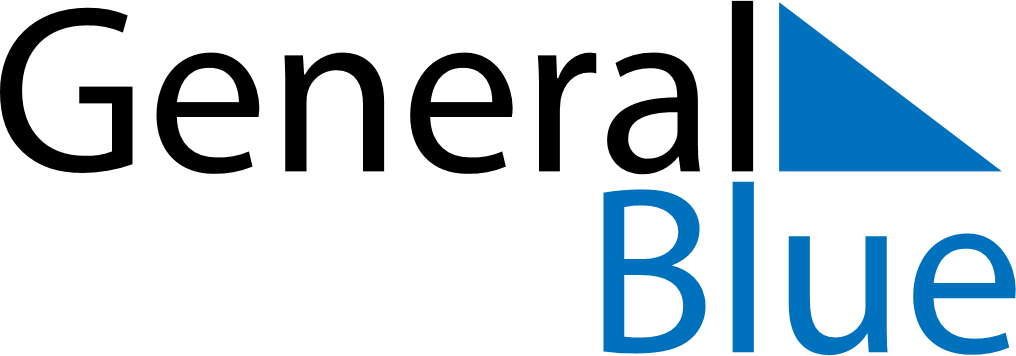 April 2034April 2034April 2034April 2034April 2034SundayMondayTuesdayWednesdayThursdayFridaySaturday123456789101112131415161718192021222324252627282930